BHUBANANANDA ODISHA SCHOOL OF ENGINEERING, CUTTACK DEPARTMENT OF CIVIL ENGINEERING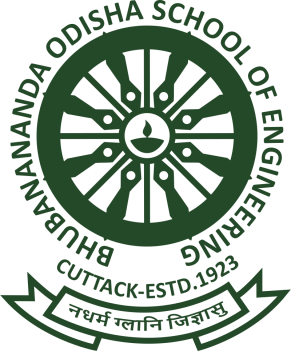 LESSON PLANSUBJECT: STRUCTURAL MECHANICS (TH 1)ACCADEMIC SESSION: 2021-22FACULTY: SANGEETA MOHANTYSEMESTER: 3 RD SEC: BSd/-H O D (Civil Engg.)Discipline:  Civil Engineering Semester:  3rdSemester:  3rdName of the teaching faculty:  Dr. Sangeeta MohantySubject:  Structural Mechanics No. of Days/ per week class allotted: 05 periods per week. (Monday-1 period, Tuesday-2 period, Wednessday-1 period, Thursday-1 period) No. of Days/ per week class allotted: 05 periods per week. (Monday-1 period, Tuesday-2 period, Wednessday-1 period, Thursday-1 period) Semester From Date: 01-10-2021 To Date: 08-012022 No. of weeks: 13 weeks Week Class Day No of period available Theory Topics 1ST 04/10/2021 1 1.0 Review Of Basic Concepts  1.1 Basic Principle of Mechanics: Force, Moment, support conditions,  1ST 05/10/2021 2 1.1 Conditions of equilibrium, C.G & MI, Free body diagram 1ST 07/10/2021 1 1.2 Review of CG and MI of different sections  2ND 21/10/2021 1 2.0Simple And Complex Stress, Strain 2.1 Simple Stresses and Strains Introduction to stresses and strains: Mechanical properties of materials – Rigidity, Elasticity, Plasticity, Compressibility, Hardness, Toughness, Stiffness, Brittleness, Ductility, Malleability, Creep, Fatigue, Tenacity, Durability,  3RD 25/10/2021 1 2.1 Types of stresses -Tensile, Compressive and Shear stresses, Types of strains - Tensile, Compressive and Shear strains,  3RD 26/10/2021 2 2.1 Complimentary shear stress - Diagonal tensile / compressive Stresses due to shear, Complimentary shear stress - Diagonal tensile / compressive Stresses due to shear, Elongation and Contraction, Longitudinal and Lateral strains, Poisson’s Ratio, Volumetric strain, computation of stress, strain, Poisson’s ratio, change in dimensions and volume etc,  27/10/2021 1 2.1Hooke’s law - Elastic Constants, Derivation of relationship between the elastic constants. 28/10/2021 1 Monthly Class Test 4TH 01/11/2021 1 2.2 Application of simple stress and strain in engineering field: Behaviour of ductile and brittle materials under direct loads, Stress Strain curve of a ductile material  4TH 02/11/2021 2  2.2 Limit of proportionality, Elastic limit, Yield stress, Ultimate stress, Breaking stress, Percentage elongation, Percentage reduction in area, Significance of percentage elongation and reduction in area of cross section 4TH 03/11/2021 1 2.2 Deformation of prismatic bars due to uniaxial load, Deformation of prismatic bars due to its self weight5TH 08/11/2021 1 2.3 Complex stress and strain Principal stresses and strains: Occurrence of normal and tangential stresses, Concept of Principal stress and Principal Planes, major and minor principal stresses and their orientations 5TH 09/11/2021 2 2.3 Mohr’s Circle and its application to solve problems of complex stresses  5TH 10/11/2021 1 3.0Stresses In Beams and Shafts 3.1 Stresses in beams due to bending: Bending stress in beams – Theory of simple bending – Assumptions 5TH 11/11/2021 1 3.1 Moment of resistance – Equation for Flexure– Flexural stress distribution –  6TH 15/11/2021 1 3.1 Curvature of beam – Position of N.A. and Centroidal Axis – Flexural rigidity – Significance of Section modulus 6TH 16/11/2021 2 3.2 Shear stresses in beams: Shear stress distribution in beams of rectangular, circular and standard sections symmetrical about vertical axis.  6TH 17/11/2021 1 3.3 Stresses in shafts due to torsion: Concept of torsion, basic assumptions of pure torsion,  6TH 18/11/2021 1 3.3 torsion of solid and hollow circular sections, polar moment of inertia torsional shearing stresses, angle of twist, torsional rigidity, equation of torsion 7TH 22/11/2021 1 3.4 Combined bending and direct stresses: Combination of stresses, Combined direct and bending stresses, Maximum and Minimum stresses in Sections, Conditions for no tension,  7TH 23/11/2021 2 3.4 Limit of eccentricity, Middle third/fourth rule, Core or Kern for square, rectangular and circular sections, chimneys, dams and retaining walls  7TH 24/11/2021 1 4.0Columns and Struts 4.1 Columns and Struts, Definition, Short and Long columns, End conditions, Equivalent length / Effective length, Slenderness ratio,  7TH 25/11/2021 1 4.1 Axially loaded short and long column, Euler’s theory of long columns, Critical load for Columns with different end conditions  8TH 29/11/2021 1  Monthly Class Test 8TH 30/11/2021 2 5.0 Shear Force and Bending Moment 5.1 Types of loads and beams: Types of Loads: Concentrated (or) Point load, Uniformly Distributed load (UDL), Types of Supports: Simple support, Roller support, Hinged support, Fixed support,  01/12/2021 1 Internal Assessment 02/12/2021 1 Internal Assessment 9TH 06/12/2021 1 5.1Types of Reactions: Vertical reaction, Horizontal reaction, Moment reaction 9TH 07/12/2021 2 5.1Types of Beams based on support conditions: Calculation of support reactions using equations of static equilibrium. 9TH 08/12/2021 1 5.1 Shear Force and Bending Moment: Signs Convention for S.F. and B.M, S.F and B.M of general cases of determinate beams with concentrated loads and udl only 9TH 09/12/2021 1 5.1 S.F and B.M diagrams for Cantilevers, Simply supported beams and Over hanging beams, Position of maximum BM 10TH 13/12/2021 1 5.1 Point of contra flexure, Relation between intensity of load, S.F and B.M. 10TH 14/12/2021 2 6.0Slope and Deflection 6.1 Introduction: Shape and nature of elastic curve (deflection curve); 10TH 15/12/2021 1 6.1Relationship between slope deflection and curvature (No derivation), Importance of slope and deflection. 10TH 16/12/2021 1 6.2 Slope and deflection of cantilever and simply supported beams under concentrated and uniformly distributed load (by Double Integration method, Macaulay’s method). 11TH 20/12/2021 1 6.2 Slope and deflection of cantilever and simply supported beams under concentrated and uniformly distributed load (by Double Integration method, Macaulay’s method). 11TH 21/12/2021 2 7.0Indeterminate Beams 7.1 Indeterminacy in beams, Principle of consistent deformation/compatibility 11TH 22/12/2021 1 7.1 Analysis of propped cantilever, fixed and two span continuous beams by principle of superposition 11TH 23/12/2021 1 7.1 SF and BM diagrams (point load and udl covering full span) 12TH 27/12/2021 1 8.0Trusses 8.1 Introduction: Types of trusses, statically determinate and indeterminate trusses 12TH 28/12/2021 2 8.2 Analysis of trusses: Analytical method ( Method of joints, method of Section)  12TH 29/12/2021 1 8.2 degree of indeterminacy, stable and unstable trusses, advantages of trusses.  12TH 30/12/2021 1 Monthly Class Test 13TH 03/01/2022 1 Revision 13TH 04/01/2022 2 Revision 13TH 05/01/2022 1 Revision 13TH 06/01/2022 1 Previous Year Questions Discussion 